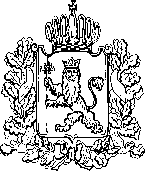 АДМИНИСТРАЦИЯ ВЛАДИМИРСКОЙ ОБЛАСТИПРАВЛЕНИЕ ДЕПАРТАМЕНТА ЦЕН И ТАРИФОВПОСТАНОВЛЕНИЕ08.12.2016						                                                       № 43/38О внесении изменений в постановлениедепартамента цен и тарифов администрации Владимирской области от 30.11.2015 № 49/64 «О тарифах на услуги по передаче тепловой энергии» В соответствии с Федеральным законом от 27.07.2010 № 190-ФЗ «О теплоснабжении», постановлением Правительства Российской Федерации от 22.10.2012 № 1075 «О ценообразовании в сфере теплоснабжения», Методическими указаниями по расчету регулируемых цен (тарифов) в сфере теплоснабжения, утвержденными приказом Федеральной службы по тарифам от 13.06.2013 № 760-э, департамент цен и тарифов администрации Владимирской области п о с т а н о в л я е т:  1. Внести изменения в постановление департамента цен и тарифов администрации Владимирской области от 30.11.2015 № 49/64 «О тарифах на услуги по передаче тепловой энергии», изложив приложения № 1-2 к постановлению в следующей редакции согласно приложениям № 1-2.2. Указанные в пункте 1 настоящего постановления изменения вступают в силу с 01 января 2017 года.3. Настоящее постановление подлежит официальному опубликованию в средствах массовой информации.Заместитель председателя правлениядепартамента цен и тарифовадминистрации Владимирской области                                            М. С. НовоселоваПриложение № 1к постановлению департамента цен и тарифов администрации Владимирской областиот 08 12 2016 № 43/38ТАРИФЫ НА УСЛУГИ ПО ПЕРЕДАЧЕ ТЕПЛОВОЙ ЭНЕРГИИ (ПО СИСТЕМЕ ТЕПЛОСНАБЖЕНИЯ МО БОГОЛЮБОВСКОЕ СЕЛЬСКОЕ ПОСЕЛЕНИЕ СУЗДАЛЬСКОГО РАЙОНА)Приложение № 2к постановлению департамента цен и тарифов администрации Владимирской областиот 08 12 2016 № 43/38ТАРИФЫ НА УСЛУГИ ПО ПЕРЕДАЧЕ ТЕПЛОВОЙ ЭНЕРГИИ (ПО СИСТЕМЕ ТЕПЛОСНАБЖЕНИЯ МО НОВОАЛЕКСАНДРОВСКОЕ СЕЛЬСКОЕ ПОСЕЛЕНИЕ СУЗДАЛЬСКОГО РАЙОНА)№ п/пНаименование регулируемой организацииВид тарифаГодВода1.МБУ «Дирекция единого заказчика», Суздальский районДля потребителей, в случае отсутствия дифференциации тарифов по схеме подключения (без учёта НДС)Для потребителей, в случае отсутствия дифференциации тарифов по схеме подключения (без учёта НДС)Для потребителей, в случае отсутствия дифференциации тарифов по схеме подключения (без учёта НДС)1.МБУ «Дирекция единого заказчика», Суздальский районодноставочный
руб./Гкал01.01.2016-30.06.2016105,641.МБУ «Дирекция единого заказчика», Суздальский районодноставочный
руб./Гкал01.07.2016-31.12.2016111,581.МБУ «Дирекция единого заказчика», Суздальский районодноставочный
руб./Гкал01.01.2017-30.06.2017111,581.МБУ «Дирекция единого заказчика», Суздальский районодноставочный
руб./Гкал01.07.2017-31.12.2017126,021.МБУ «Дирекция единого заказчика», Суздальский районодноставочный
руб./Гкал01.01.2018-30.06.2018126,021.МБУ «Дирекция единого заказчика», Суздальский районодноставочный
руб./Гкал01.07.2018-31.12.2018129,75№ п/пНаименование регулируемой организацииВид тарифаГодВода1.МБУ «Дирекция единого заказчика», Суздальский районДля потребителей, в случае отсутствия дифференциации тарифов по схеме подключения (без учёта НДС)Для потребителей, в случае отсутствия дифференциации тарифов по схеме подключения (без учёта НДС)Для потребителей, в случае отсутствия дифференциации тарифов по схеме подключения (без учёта НДС)1.МБУ «Дирекция единого заказчика», Суздальский районодноставочный
руб./Гкал01.01.2016-30.06.201685,111.МБУ «Дирекция единого заказчика», Суздальский районодноставочный
руб./Гкал01.07.2016-31.12.201691,431.МБУ «Дирекция единого заказчика», Суздальский районодноставочный
руб./Гкал01.01.2017-30.06.201791,431.МБУ «Дирекция единого заказчика», Суздальский районодноставочный
руб./Гкал01.07.2017-31.12.201794,591.МБУ «Дирекция единого заказчика», Суздальский районодноставочный
руб./Гкал01.01.2018-30.06.201894,591.МБУ «Дирекция единого заказчика», Суздальский районодноставочный
руб./Гкал01.07.2018-31.12.201897,39